Публичный отчет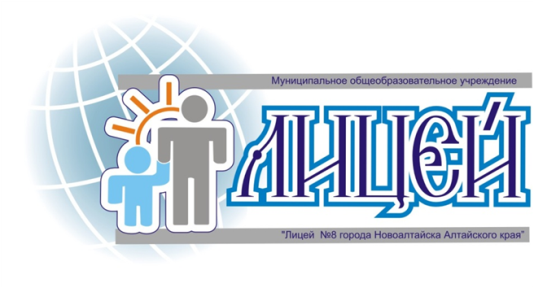 о деятельности Муниципального государственно – общественного совета по развитию образования города Новоалтайска Алтайского края  за 2009 годУважаемые педагогические работники, родители, социальные партнёры и представители общественности!Данный Публичный отчет подготовлен с целью:-  обеспечения информационной открытости;- широкой информированности общественности  Общая характеристика муниципального государственно – общественного совета по развитию образования города Новоалтайска Алтайского краяПолное наименование: Муниципальный  государственно – общественный совет по развитию образования города Новоалтайска Алтайского края(Утверждён Постановлением администрации города от 22.10.2008 3 2404)Председатель совета: Яковлева Татьяна Николаевна, председатель Новоалтайской общественной организации работников профсоюза народного образования и науки Секретарь: Ермилова Елена Евгеньевна, методист информационно-методического кабинета комитета администрации по народному образованию города НовоалтайскаСостав совета: Краснова Ирина Олеговна, заместитель главы администрации города.Сергеева Ольга Борисовна, председатель комитета администрации по народному образованию города Новоалтайска.Казанцева Светлана Викторовна,  заведующая отделом по труду администрации города Новоалтайска.Некрасова Елена Григорьевна, ведущий специалист, инспектор школ комитета администрации по народному образованию города Новоалтайска.Овчинникова Евгения Владимировна, главный специалист бюджетного отдела комитета по финансам, налоговой и кредитной политике.Каримов Хамит Зартдинович, депутат Новоалтайского городского Собрания депутатов (по согласованию).Меновщикова Юлия Дмитриевна, член Управляющего Совета МОУ СОШ № 19. Якушев Сергей Андреевич, член Совета школы МОУ СОШ № 30. Юнина Марина Геннадьевна, член Управляющего Совета МОУ СОШ № 17. Основными задачами Совета являются:- реализация определенных Законом Российской Федерации «Об образовании» прав работников образовательного учреждения, обучающихся и их родителей на участие в управлении образовательным учреждением;- участие в определении основных направлений развития системы образования города Новоалтайска;- развитие форм участия общественности в управлении образованием, в оценке качества общего образования в формах общественного наблюдения, общественной экспертизы, содействии открытости и публичности в деятельности образовательных учреждений города.Деятельность Совета в 2009 годуВ 2009 году состоялось 3 заседания Совета и одна учеба председателей школьных управляющих советов и родительской общественности.На заседании был принят «Регламент муниципального государственно-общественного совета по развитию образования города Новоалтайска», основными моментами которого стали – принципы деятельности Совета, полномочия Совета, организация работы Совета, созыв и правомочность заседаний Совета, обязанности председательствующего на заседании, права и обязанности члена Совета на заседании, составление плана деятельности, виды актов, принимаемых Советом, порядок внесения проектов локальных нормативных актов в Совет, рассмотрение проектов решений Совета.За 2009 год было уделено внимание реализации в муниципальной системе города комплексного проекта модернизации образования; прошли заседания по вопросам согласования решений комиссии по премированию о распределении фонда стимулирования руководителей образовательных учреждений города. Согласно возникшей необходимости Совет уделял внимание участию дошкольных образовательных учреждений в реализации КПМО, переход на новую систему оплаты труда детских садов города. Был поднят вопрос о готовности документации перехода ДОУ на новую систему оплаты труда с 1 января 2010 года.Особое место в работе городского Совета уделяется участию общественности в управлении образованием города Новоалтайска – рассматривали работу управляющих образовательных Советов, Советов школ. Собрана информация о деятельности школьных управляющих советов из МОУ СОШ №№ 3, 9, 30, 12, на заседании Совета заслушаны руководители ОУ. Основное направление деятельности управляющих советов школ при распределении базовой части оплаты труда педагогов, при решении школьных проблем,  таких как охрана, введение школьной формы, ремонт учреждений в каникулярное время. Но мало выполняется одна из функций управляющего совета - привлечение внебюджетных средств. Городской управляющий Совет рассматривал заявки от школ № 1, 9, 8, 10, 30  на участие в краевом конкурсе «Новая школа Алтая». Для участия в краевом конкурсе были допущены МОУ СОШ №1, 30. МОУ СОШ № 30 победила в данном конкурсе и завоевала 1 миллион рублей для развития образовательного учреждения. Данный вопрос отражен и в СМИ.Большое внимание было уделено обучению школьных председателей управляющих советов и родительской общественности. Состоялся круглый стол по обмену опытом, где изучались основополагающие документы, обсуждались проблемы и перспективы развития управляющих советов школ. Каждый участник круглого стола получил методическое пособие «Расширение государственно-общественного управления образованием». Прошел обмен опытом, которым делились представители школ №№30, 12, 19, 9. Важность и нужность такого мероприятия отметили все.Неоднократно на заседаниях Совета обсуждались вопросы режима работы ОУ в предпраздничные дни на основании законов.Перспективы развития Продолжить 1.Ознакомление с деятельностью Советов ОУ;2.Учебу председателей школьных управляющих Советов.Рекомендовать образовательным учреждениям1.Освящать деятельность Советов школ  детских садов в СМИ и через сайты.2.С целью привлечения внебюджетных средств создавать попечительские советыПланировать работу Муниципального государственно – общественного совета по развитию образования города Новоалтайска в соответствии с требованием времени.